                          	          Her soru 5 puandır. BAŞARILARADI		:                                                     2022–2023 EĞİTİM ÖĞRETİM  YILISOYADI	               :                                               ......................................  ORTAOKULU SINIFI		:                                                     5/.... SINIFI FEN BİLİMLERİ DERSİ      NUMARASI	:                                                        1. DÖNEM SONU YAZILI SINAVIADI		:                                                     2022–2023 EĞİTİM ÖĞRETİM  YILISOYADI	               :                                               ......................................  ORTAOKULU SINIFI		:                                                     5/.... SINIFI FEN BİLİMLERİ DERSİ      NUMARASI	:                                                        1. DÖNEM SONU YAZILI SINAVIADI		:                                                     2022–2023 EĞİTİM ÖĞRETİM  YILISOYADI	               :                                               ......................................  ORTAOKULU SINIFI		:                                                     5/.... SINIFI FEN BİLİMLERİ DERSİ      NUMARASI	:                                                        1. DÖNEM SONU YAZILI SINAVIADI		:                                                     2022–2023 EĞİTİM ÖĞRETİM  YILISOYADI	               :                                               ......................................  ORTAOKULU SINIFI		:                                                     5/.... SINIFI FEN BİLİMLERİ DERSİ      NUMARASI	:                                                        1. DÖNEM SONU YAZILI SINAVIPUAN:     1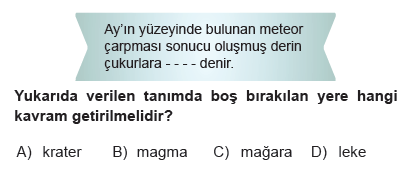 7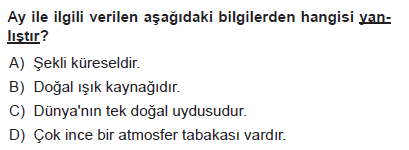 2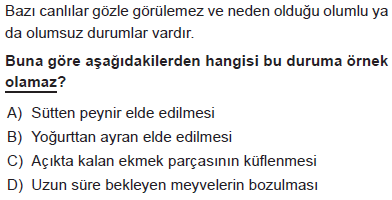 8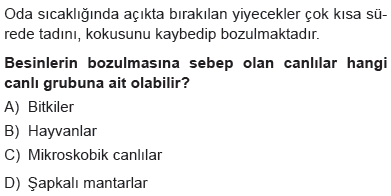 3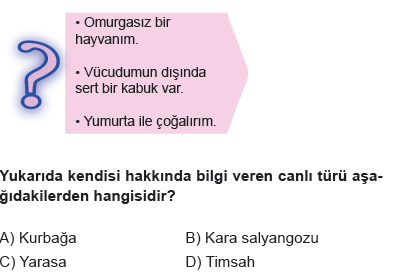 9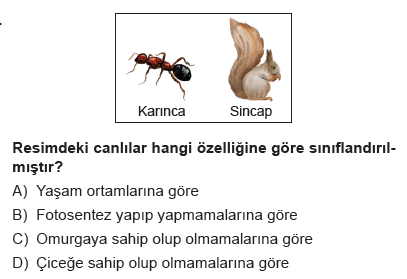 4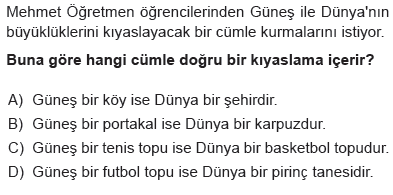 10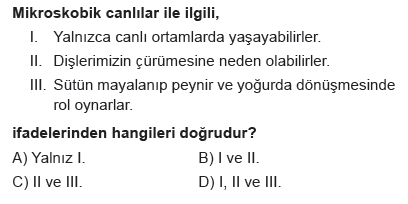 5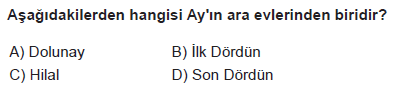 11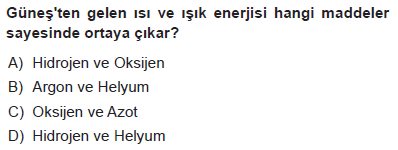 6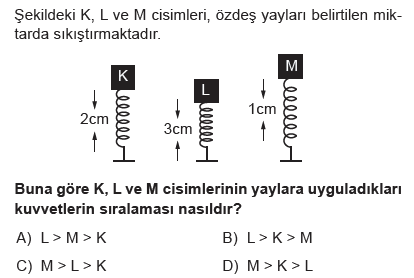 12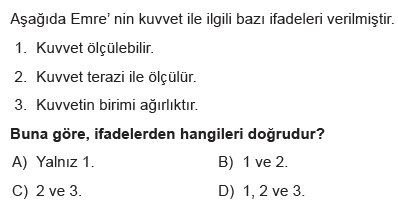 13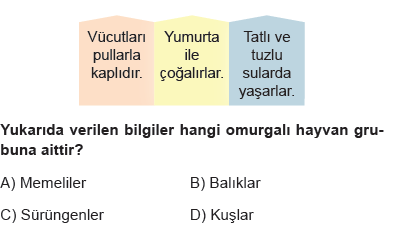 18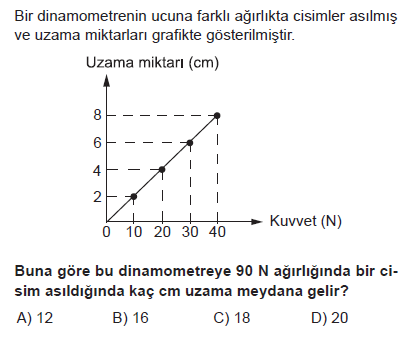 14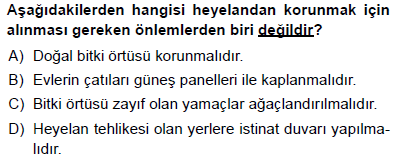 19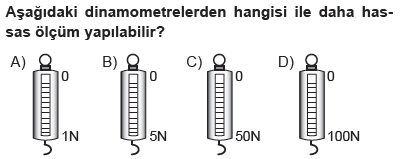 15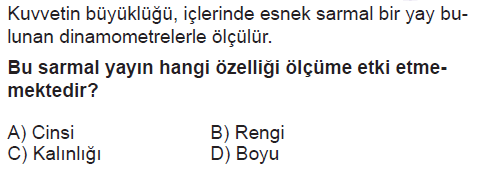 20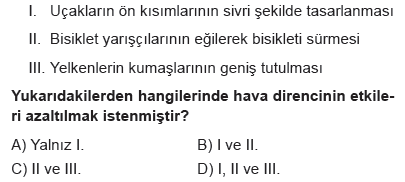 16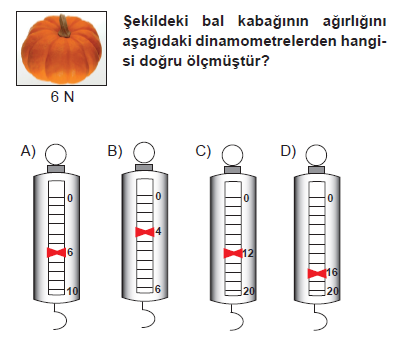 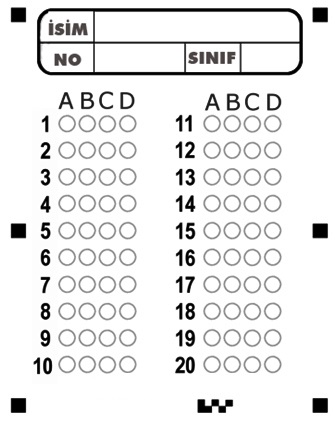 17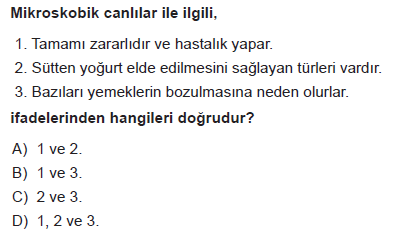 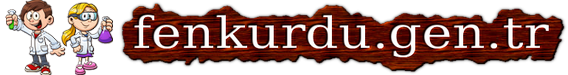 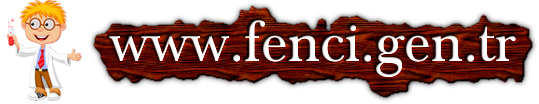 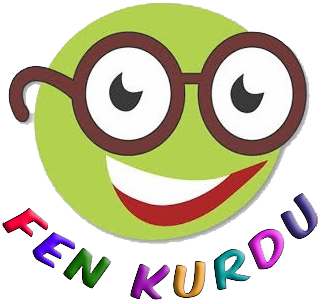 Daha fazla yazılı sorusu ve evraka  https://www.facebook.com/groups/fenkurdu  öğretmen grubumuzdan ulaşabilirsiniz.